Администрация Черниговского районаПОСТАНОВЛЕНИЕ22.01.2019                    с. Черниговка                               № 14-паВ соответствии с Федеральным законом от 06.10.2003 N 131-ФЗ "Об общих принципах организации местного самоуправления в Российской Федерации", со статьями 38, 94 Федерального закона от 05.04.2013 N 44-ФЗ "О контрактной системе в сфере закупок товаров, работ, услуг для обеспечения государственных и муниципальных нужд", распоряжением администрации Черниговского района от 09.01.2014 № 5-ра «О создании контрактной службы» с изменениями, руководствуясь Уставом администрации Черниговского районаП О С Т А Н О В Л Я Ю:1.Утвердить список работников контрактной службы, ответственных за планирование закупок (плана закупок и плана графика), подготовку, сопровождение, заключение, исполнение, изменение и расторжение муниципальных контрактов на закупку товаров, работ, услуг для обеспечения нужд администрации Черниговского района по направлениям структурных подразделений администрации Черниговского района, согласно приложению к настоящему постановлению.2.Считать утратившим силу постановление администрации Черниговского района с 01.01.2019 года от 15.11.2017 №741-па «О назначении работников контрактной службы, ответственных за планирование закупок, подготовку, заключение, исполнение, изменение и расторжение муниципальных контрактов на закупку товаров, работ, услуг для обеспечения муниципальных нужд на 2019 финансовый год».3.Контроль за исполнением настоящего Постановления возложить на первого заместителя Главы Черниговского района Климчука С.С. Глава Черниговского района                                                                         В.Н. СёмкинПриложение к постановлению администрации Черниговского районаот 22.01.2019 № 14-паСписок работников контрактной службы, ответственных за планирование закупок (плана закупок и плана графика), подготовку, сопровождение, заключение, исполнение, изменение и расторжение муниципальных контрактов на закупку товаров, работ, услуг для обеспечения нужд администрации Черниговского района по направлениям структурных подразделений администрации Черниговского района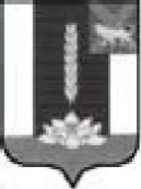 О назначении работников контрактной службы, ответственных за планирование закупок (плана закупок и плана графика), подготовку, сопровождение, заключение, исполнение, изменение и расторжение муниципальных контрактов на закупку товаров, работ, услуг для обеспечения нужд администрации Черниговского района по направлениям структурных подразделений администрации Черниговского района на 2019 год№ п/пНаименование объекта закупок товаров, работ, услуг для обеспечения нужд администрации Черниговского районаПерсональная ответственность работников контрактной службы за объекты закупки товаров, работ, услуг для обеспечения нужд администрации Черниговского района1231Приобретение статистической информацииТ.Н. Акимова2Услуги по центральному отоплению для отдела охраны трудаН.В. Ушкальцева3Услуги телефонной связи для отдела охраны трудаН.В. Ушкальцева4Услуги по центральному отоплению для административной комиссииС.П.Савицкий5Услуги телефонной связи для административной комиссииС.П.Савицкий6Услуги почтовой связи для административной комиссииС.П.Савицкий7Услуги по центральному отоплению (Михайловский филиал КГУП "Примтеплоэнерго»)И.И.Кононенко8Услуги по центральному отоплению (Спасский филиал КГУП "Примтеплоэнерго")И.И.Кононенко9Организация транспортного обслуживания населения автомобильным транспортомИ.И.Кононенко10Услуги по электроснабжению объектов муниципальной собственности (казны)И.И.Кононенко11Капитальный ремонт и ремонт автомобильных дорогИ.И.Кононенко12Повышение безопасности дорожного движения на территории Черниговского районаИ.И.Кононенко13Текущее содержание автомобильных дорог местного значения Черниговского районаИ.И.Кононенко14Ритуальные услуги по погребению умерших, не имеющих близких родственниковИ.И.Кононенко15Ремонт объектов ЖКХИ.И.Кононенко16Содержание мест захороненияИ.И.Кононенко17Дератизация мест захороненияИ.И.Кононенко18Организация ритуальных услуг по погребению умерших, не имеющих близких родственниковИ.И.Кононенко19Выполнение мероприятий по предупреждению и ликвидации болезни животныхИ.И.Кононенко20Оценка недвижимости, признание прав и регулирование отношений по муниципальной собственностиЮ.В. Крутакова21Комплексное развитие систем коммунальной инфраструктуры Черниговского района подпрограмма «Чистая вода»Ю.В. Крутакова22Мероприятия по землеустройствуЮ.В. Крутакова23Приобретение спортивного инвентаряА.В. Мазавин24Приобретение наградной атрибутикиА.В. Мазавин25Изготовление печатной продукции по профилактике коррупции Т.К. Шевчук26Пересылка корреспонденции для нужд администрации Черниговского районаТ.К. Шевчук27Услуги электросвязи для нужд администрации Черниговского районаТ.К. Шевчук28Приобретение почтовых конвертов для нужд администрации Черниговского районаТ.К. Шевчук29Пересылка корреспонденции для нужд администрации Черниговского районаТ.К. Шевчук30Услуги по центральному отоплению для комиссии по делам несовершеннолетних Е.В. Споялова31Услуги связи для комиссии по делам несовершеннолетнихЕ.В. Споялова32Услуги почтовой связи для комиссии по делам несовершеннолетнихЕ.В. Споялова33Услуги по обслуживанию оргтехники для комиссии по делам несовершеннолетнихЕ.В. Споялова34Услуги по приобретению программного обеспечения для комиссии по делам несовершеннолетнихЕ.В. Споялова35Приобретение канцелярских товаров обеспечения для комиссии по делам несовершеннолетнихЕ.В. Споялова36Услуги по приобретению офисной мебелиЕ.В. Споялова37Изготовление антитеррористических плакатов и материалов администрации Черниговского районаВ.И. Балыкин38Приобретение зап.частей к компьютерам Администрации Черниговского районаА.С. Трубников39Приобретение лицензий ППО VipNetА.С. Трубников40Продление лицензии ППО «Имущество Смарт»А.С. Трубников41Продление лицензии ППО «СводСмарт»А.С. Трубников42Приобретение зап.частей к орг.технике Администрации Черниговского районаА.С. Трубников43Продление лицензии информационной системы «Консультант Плюс»А.С. Трубников44Обслуживание оргтехники администрации Черниговского районаА.С. Трубников45Приобретение картриджей к оргтехнике администрации Черниговского районаА.С. Трубников46Услуги по центральному отоплению отдела ЗАГС Черниговского района Е.В.Демидова47Услуги по водоснабжению и водоотведению отдела ЗАГС Черниговского районаЕ.В.Демидова48Услуги по формированию электронного архиваЕ.В.Демидова49Услуги по снабжению электроэнергией отдела ЗАГС Черниговского районаЕ.В.Демидова50Услуги электрической связи отдела ЗАГС Черниговского районаЕ.В.Демидова51Услуги вневедомственной охраны отдела ЗАГС Черниговского районаЕ.В.Демидова52Услуги почтовой связи отдела ЗАГС Черниговского районаЕ.В.Демидова53Приобретение канцелярских товаров отдела ЗАГС Черниговского районаЕ.В.Демидова54Приобретение оргтехники и картриджей отдела ЗАГС Черниговского районаЕ.В.Демидова